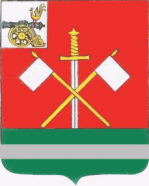 СМОЛЕНСКАЯ ОБЛАСТЬМОНАСТЫРЩИНСКИЙ РАЙОННЫЙ СОВЕТ ДЕПУТАТОВР Е Ш Е Н И Еот 26 июня 2017 года                                                       № 68                                                                                                                                       О внесении изменения в решение Монастырщинского районного Совета депутатов  от 11 октября 2016 года № 8 «О формировании   и утверждении персонального состава постоянных депутатских комиссий Монастырщинского районного Совета депутатов»       Обсудив проект решения  «О внесении изменения в решение Монастырщинского районного Совета депутатов от 11 октября 2016 года № 8 «О формировании и утверждении персонального состава постоянных депутатских комиссий Монастырщинского районного Совета депутатов» Монастырщинский районный Совет депутатов РЕШИЛ:1. Внести в решение  Монастырщинского районного Совета депутатов от 11 октября 2016 года № 8 «О формировании и утверждении персонального состава постоянных депутатских комиссий Монастырщинского районного Совета депутатов» следующее изменение:- в абзаце 2 пункта 2. слова «Гаврилову Надежду Александровну»  заменить словами «Логвинову Елену Владимировну».2. Настоящее решение вступает в силу с момента его подписания.Глава муниципального образования «Монастырщинский район» Смоленской области							В.Б. ТитовПредседатель Монастырщинского районного Совета депутатов 				П.А. Счастливый